Objective of STTP:One Week FDP Programme on “Research Methodology” under was held at Padm. Dr V. B. Kolte College of Engineering Malkapur from 26 May to 30 May 2020.The FDP will help create awareness and deeper understanding of research activity among the faculties and researchers working in various disciplines of engineering and sciences.Resource Person:The eminent personalities present on the inauguration of the Programme:Dr. S. F. R. Khadri Director, IQAC, Prof. & Head, Dept. of Geology S G B A U AmravatiDr. Archana Thosar Dean R & D, Professor Electrical Engg. Dept., COE PuneMr. Ganesh Hingmire Founder and chairman GMCC, National IP Award Winner 2015 & 2016Dr. C. R. Patil Professor, Mechanical Department, PRMITR, Badnera   Dr. Ajit Thete Ex- Joint Director, DTE- AurangabadDr. Archana Bhalchandra Professor E & Tc. Engg. Dept.,  C. O. E., PuneDr. S. V. Bansod, BOS Chairman, Production Engg. Dept., S G B A U, AmravatiDr. A. D. Shirbhate, Prof. Mechanical Engg. Dept., PRMITR, BadneraDr. D G Regulwar, Prof. Civil Engg. Dept., Govt. C. O. E., AurangabadDr S B Sanap, HoD, Mechanical Engg. Dept., MIT Pune (Loni)Dr V Sunnapwar, Principal, L. T. T. C. O. E., VashiDr. Bhushan Patil, HoD, Production Engg. Dept., F. A. C. O. E, BandraNo of Participants Registered: 610Schedule of the Programme:-Outcome of the Event:Participants familiar with the following topics:Introduction of research methodologyTypes of researchIdentification and definition of research problemReview of literatureData collection and preparationBasics of statistics, probability and sampling distribution.Testing of hypothesisBasics of design of ExperimentOptimization TechniqueMultivariate analysisInterpretation and report writingUsing Mendeley for referencing and citing Research ethicsIntellectual Property RightPublishing of research work Glimpses of STTP Event: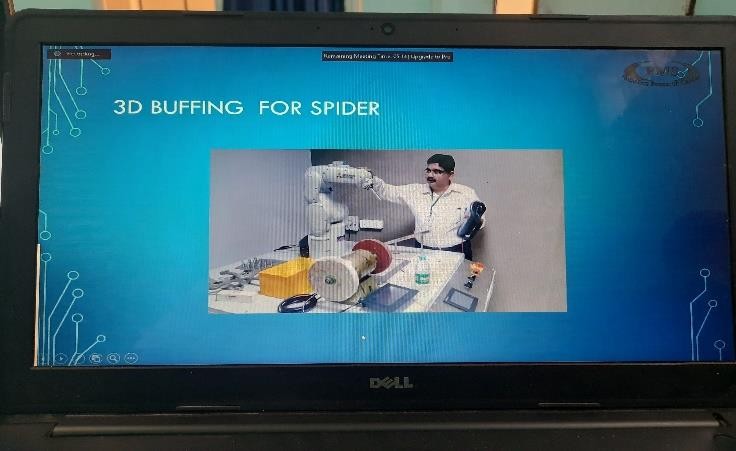 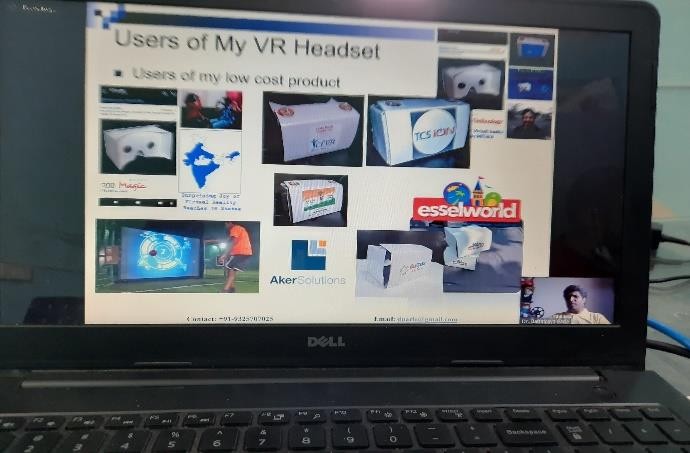 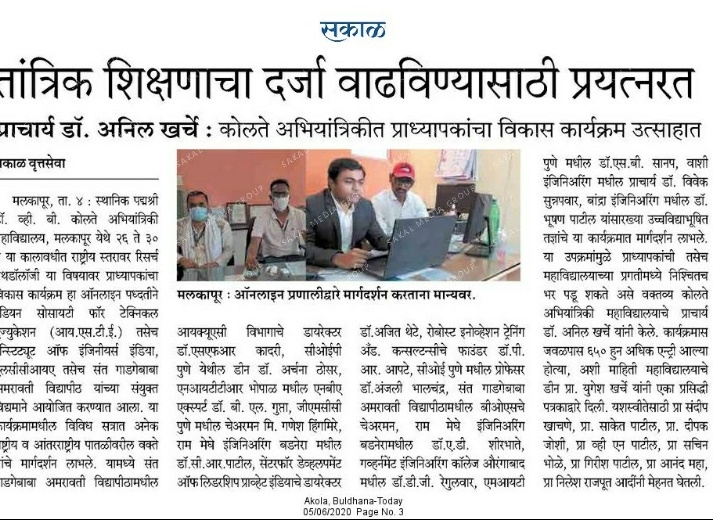 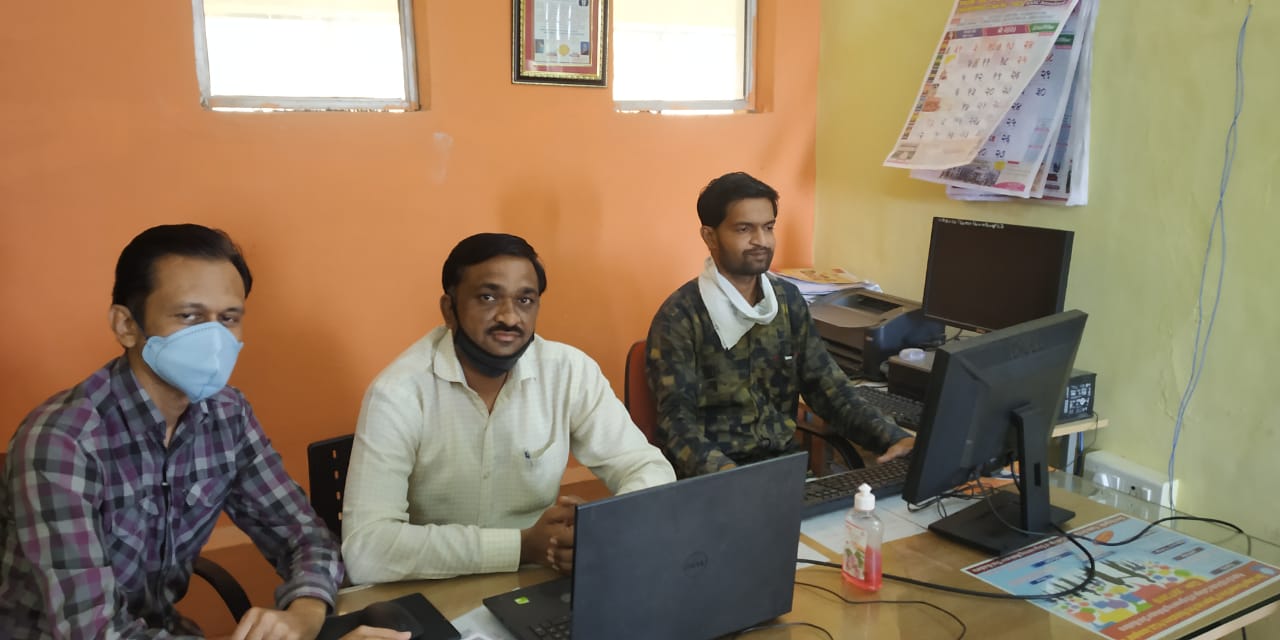 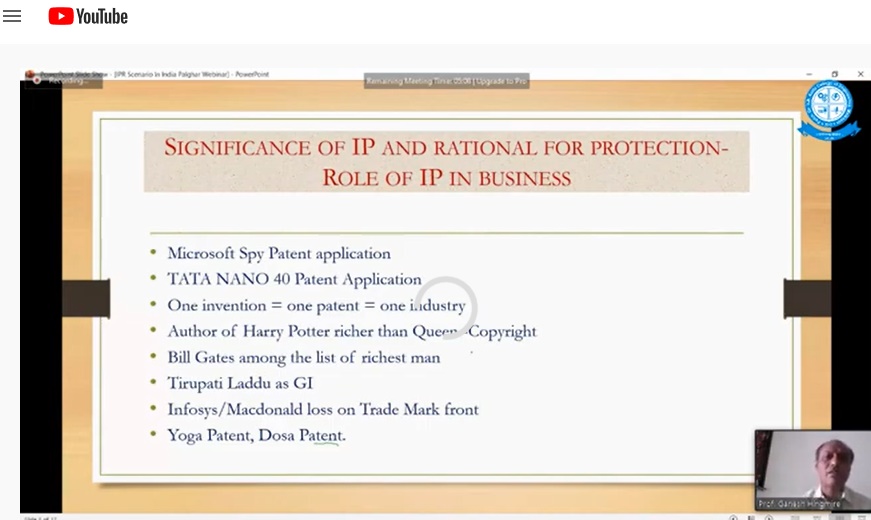 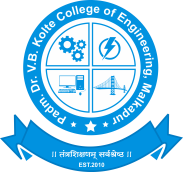 Padm. Dr. V. B. Kolte College of Engineering,MalkapurMechanical Engineering Department ( Polytechnic)Summary Report of National Level Faculty Development Program on Research Methodology2Title of courseNational Level  Faculty Development Program on Research Methodology3Scheduled Date of:26th to 30th May20204Programme ConvenerProf. S. N. Khachane5Programme coordinatorProf. S. S. Patil 6Organizing CommitteeProf. D. R. Joshi and Prof. S. M. Bhole7PrincipalDr. Prof.A. W. KharchePadm.Dr.V.B.Kolte College of Engineering Malkapur Dist-Buldhana (Maharashtra)8Programme LinksJoin Zoom Meeting https://us04web.zoom.us/j/8221165570?pwd=UFptUElpVG9wanQxY UtNVlgya1lIdz09 Meeting ID: 822 116 5570  Password: 12345Join Zoom Meeting https://us04web.zoom.us/j/8221165570?pwd=UFptUElpVG9wanQxY UtNVlgya1lIdz09 Meeting ID: 822 116 5570  Password: 12345Join Zoom Meeting https://us04web.zoom.us/j/8221165570?pwd=UFptUElpVG9wanQxY UtNVlgya1lIdz09 Meeting ID: 822 116 5570  Password: 12345YouTube Live LinkDAY1-https://youtu.be/1QmjG2f70KADAY2 - https://youtu.be/Sm7wQDOkCKQDAY3-https://youtu.be/8jwuuh96umA DAY4-https://youtu.be/WK1T6p39GMADAY5-https://youtu.be/0kqNBrhfVtQDateCodeTimeTopicsName of SpeakerDesignationEmail-id26 May2020Day 1Day 1Day 1Day 1Day 1Day 126 May2020Inauguration SessionInauguration SessionInauguration SessionInauguration SessionInauguration SessionInauguration Session26 May20201A10.00 to 10.40 amIntroduction of research methodologyDr. S. F. R. KhadriDirector, IQAC,Prof. & Head, Dept. of GeologyS G B A U Amravatidiriqac@sgbau.ac.in26 May20201B11:00 to 11:40 amTypes of researchDr. S. F. R. KhadriDirector, IQAC,Prof. & Head, Dept. of GeologyS G B A U Amravatidiriqac@sgbau.ac.in26 May20201C12:00 to 12:40 pmIdentification and definition of research problemDr. Archana ThosarDean R & D,Professor Electrical Engg. Dept., COEPagt.elec@coep.ac.in27 May2020Day 2Day 2Day 2Day 2Day 2Day 227 May20202A10.00 to 10.40 amIntellectual Property RightMr. Ganesh HingmireFounder and chairman GMCC,National IP Award Winner 2015 & 2016ganesh.hingmire@gmail.com27 May20202B11:00 to 11:40 amIntellectual Property RightMr. Ganesh HingmireFounder and chairman GMCC,National IP Award Winner 2015 & 2016ganesh.hingmire@gmail.com27 May20202C12:00 to 12:40 pmTypes of Publication and ImportanceDr. C. R. PatilProfessor, Mechanical Department, PRMITR, Badnera   crpatil333@rediffmail.com28 May 2020Day 3Day 3Day 3Day 3Day 3Day 328 May 20203A10.00 to 10.40 amReview of literatureDr. Ajit TheteEx- Joint Director, DTE- Aurangabadajit_thete@rediffmail.com28 May 20203B11:00 to 11:40 amData collection and preparationDr. Ajit TheteEx- Joint Director, DTE- Aurangabadajit_thete@rediffmail.com28 May 20203C12:00 to 12:40 pmBasics of statistics, probability and sampling distributionDr. Archana BhalchandraProfessor E & Tc. Engg. Dept., C. O. E., Puneasbhalchandra@gmail.com28 May 20203D1:00 to 1: 40 pmResearch and creative problem solvingDr. S. V. BansodBOS Chairman, Production Engg. Dept., S G B A U, Amravatisatishbansod@rediffmail.com29 May 2020Day 4Day 4Day 4Day 4Day 4Day 429 May 20204A10.00 to 10.40 amBasics of design of ExperimentDr. A. D. ShirbhateProf. Mechanical Engg. Dept., PRMITR, Badnera29 May 20204B11:00 to 11:40 amOptimization TechniqueDr. D G RegulwarProf. Civil Engg. Dept.,Govt. C. O. E., Aurangabadregulwar@gmail.com29 May 20204C12:00 to 12:40 pmInterpretation and report writingDr S B SanapHoD, Mechanical Engg. Dept.,MIT Pune (Loni)Sudarshan.sanap@mituniversity.edu.in30 May 2020Day 5Day 5Day 5Day 5Day 5Day 530 May 20205A10.00 to 10.40 amUsing Mendeley for referencing and citingDr. A. D. VikharLecturer G. P. Jalgaonashishvikhar09@gmail.com30 May 20205B11:00 to 11:40 amResearch ethicsDr V SunnapwarPrincipal, L. T. T. C. O. E., VashiVivek.sunnapwar@gmail.com30 May 20205C12:00 to 12:40 pmPublishing of research workDr. Bhushan PatilHoD, Production Engg. Dept.,F. A. C. O. E, Bandrabhushanpatil@gmail.com30 May 202001:00 to 01:40 pmValedictory function Valedictory function Valedictory function Valedictory function 